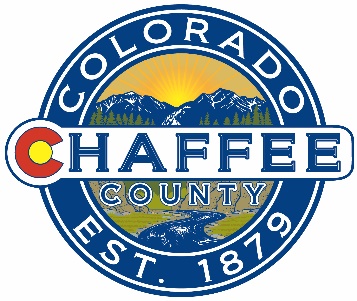 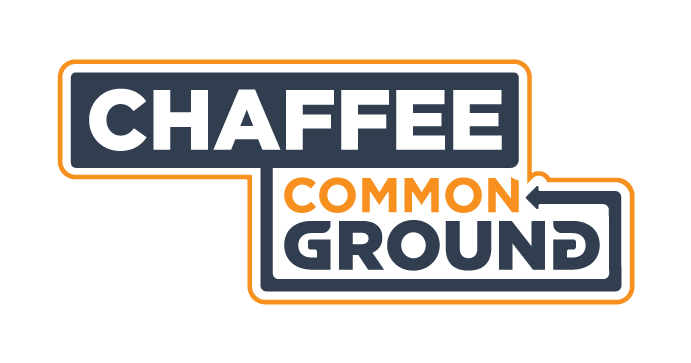 What:  Chaffee Common Ground Citizens Advisory Committee Meeting AgendaWhere:  Board of County Commissioners Meeting Room, County Administrative Offices, 104 Crestone Ave., Salida, CO	When:	 Monday 2 December 2019 Time:	9:00-11:00AMTimeTopicDecisionsPresenting 9:00-9:10Consent AgendaApproval of Minutes of Previous Meetings Financial UpdateVote to approve 9:10-9:40Feedback for applicants9:40-10:10Lessons Learned10:10-10:45Grant Agreements and Grantee Reporting10:45-10:55Other Business10:55-11:00Public Comment and close